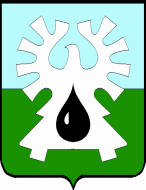 МУНИЦИПАЛЬНОЕ ОБРАЗОВАНИЕ ГОРОД УРАЙХанты-Мансийский автономный округ-Юграадминистрация ГОРОДА УРАЙПОСТАНОВЛЕНИЕот ______________ 	№ __________О внесении изменений в постановление администрации города Урай от 26.10.2018 №2781В соответствии со статьями 144, 145 Трудового кодекса Российской Федерации, принимая во внимание постановление Правительства Российской Федерации от 19.01.2019 № 17 «О внесении изменений в постановление Правительства Российской Федерации от 05.08.2008 № 583», а также в целях упорядочения предоставления иных выплат работникам муниципального казенного учреждения «Управление градостроительства, землепользования и природопользования города Урай»:1. Внести в приложение к постановлению администрации года Урай от 26.10.2018 №2781 «Об утверждении Положения об установлении системы оплаты труда работников муниципального казенного учреждения «Управление градостроительства, землепользования и природопользования города Урай» изменения согласно приложению.2. Директору муниципального казенного учреждения «Управление градостроительства, землепользования и природопользования города Урай» (А.А.Парфентьева) провести организационные мероприятия в связи с изменением условий труда согласно Трудовому кодексу Российской Федерации.3. Кадровой службе управления по организационным вопросам и кадрам администрации города Урай (Н.П.Ануфриева) внести соответствующие изменения в трудовой договор, заключенный с директором муниципального казенного учреждения «Управление градостроительства, землепользования и природопользования города Урай».4. Постановление вступает в силу после его официального опубликования.5. Опубликовать постановление в газете «Знамя» и разместить на официальном сайте органов местного самоуправления города Урай в информационно-телекоммуникационной сети «Интернет».6. Контроль за выполнением постановления возложить на заместителя главы города Урай С.П.Новосёлову.Глава города Урай 	А.В.Иванов Приложение к постановлению администрации города Урайот ______________ №_______ Изменения в Положение об установлении системы оплаты труда работников муниципального казенного учреждения «Управление градостроительства, землепользования и природопользования города Урай»1. Дополнить раздел 1 подпунктом 1.10 следующего содержания:«1.10 Расчетный среднемесячный уровень заработной платы работников Учреждения  не должен превышать расчетный среднемесячный уровень оплаты труда муниципальных служащих и работников, замещающих должности, не отнесенные к должностям муниципальной службы и осуществляющих техническое обеспечение деятельности органов местного самоуправления города Урай.Расчетный среднемесячный уровень оплаты труда муниципальных служащих и работников, замещающих должности, не отнесенные к должностям муниципальной службы и осуществляющих техническое обеспечение деятельности органов местного самоуправления города Урай,  определяется путем деления установленного объема бюджетных ассигнований на оплату труда муниципальных служащих и работников, замещающих должности, не отнесенные к должностям муниципальной службы и осуществляющих техническое обеспечение деятельности органов местного самоуправления города Урай (без учета объема бюджетных ассигнований, предусматриваемых на финансовое обеспечение расходов, связанных с выплатой районных коэффициентов и процентных надбавок к заработной плате за стаж работы в районах Крайнего Севера и приравненных к ним местностях) на установленную численность муниципальных служащих и работников, замещающих должности, не отнесенные к должностям муниципальной службы и осуществляющих техническое обеспечение деятельности органов местного самоуправления города Урай, и деления полученного результата на 12 (количество месяцев в году).Расчетный среднемесячный уровень оплаты труда муниципальных служащих и работников, замещающих должности, не отнесенные к должностям муниципальной службы и осуществляющих техническое обеспечение деятельности органов местного самоуправления города Урай, доводится администрацией города Урай до руководителя Учреждения ежегодно в срок до 1 февраля.Расчетный среднемесячный уровень заработной платы работников Учреждения определяется путем деления установленного объема бюджетных ассигнований на оплату труда работников Учреждения (без учета объема бюджетных ассигнований, предусматриваемых на финансовое обеспечение расходов, связанных с выплатой районных коэффициентов и процентных надбавок к заработной плате за стаж работы в районах Крайнего Севера и приравненных к ним местностях, а также объема бюджетных ассигнований, предусматриваемых на оплату труда работников Учреждения, в отношении которых федеральными законами, актами Президента Российской Федерации или Правительства Российской Федерации установлены специальные требования к уровню оплаты их труда) на численность работников Учреждения в соответствии с утвержденным штатным расписанием (без учета численности работников, в отношении которых установлены специальные требования к уровню оплаты их труда) и деления полученного результата на 12 (количество месяцев в году).».2. Подпункт 7.1.1 пункта 7 изложить в следующей редакции:«7.1.1. Частичной компенсации подлежат расходы на приобретение оздоровительной или санаторно-курортной путевки, в стоимость которой включено оздоровительное или санаторно-курортное лечение, руководителю и работникам учреждения один раз в два календарных года в размере 70% от их полной стоимости, но не более 3250 рублей за 1 сутки пребывания в оздоровительной или медицинской организации на 1 человека. Максимальная продолжительность оздоровительной или санаторно-курортной путевки, компенсируемой за счет средств бюджета городского округа город Урай, составляет 14 суток.Для целей настоящего Положения оздоровительное или санаторно-курортное лечение не включает в себя получение косметологических услуг.».3. Подпункт  7.1.2 пункта 7 изложить в следующей редакции:«7.1.2. Работникам учреждения производится частичная компенсация стоимости оздоровительной или санаторно-курортной путевки на их несовершеннолетних детей в возрасте до 18 лет один раз в два календарных года.Частичная компенсация производится в размере 50% от полной стоимости оздоровительной или санаторно-курортной путевки, но не более 1785 рублей за 1 сутки пребывания в оздоровительной или медицинской организации на 1 человека. Максимальная продолжительность оздоровительной или санаторно-курортной путевки, компенсируемой за счет средств бюджета городского округа город Урай, составляет 14 суток.».4. Подпункт 7.1.4 изложить в следующей редакции:«7.1.4. Компенсация осуществляется на основании личного заявления на имя руководителя учреждения, для руководителя учреждения – на имя главы города Урай, с приложением следующих документов, подтверждающих приобретение оздоровительной или санаторно-курортной путевки (документы предоставляются на русском языке):1) документы, подтверждающие приобретение оздоровительной или санаторно-курортной путевки (договор либо письменное предложение заключить договор, оформленное и принятое в соответствии с требованиями Гражданского кодекса Российской Федерации (оферта, договор-оферта, публичная оферта));2) платежные документы, подтверждающие факт уплаты работником, подающим заявление, денежных средств за оздоровительную или санаторно-курортную путевку;3) копия свидетельства о рождении несовершеннолетних детей работника (как документ, подтверждающий родство) в случае частичной компенсации стоимости оздоровительной или санаторно-курортной путевки несовершеннолетним детям;4) документы, подтверждающие получение оздоровительного или санаторно-курортного лечения (отрывной талон к путевке, либо акт об оказании санаторно-курортных или оздоровительных услуг, либо иной документ о пребывании в оздоровительной или медицинской организации и получении оздоровительного или санаторно-курортного лечения, оформленный на официальном бланке оздоровительной или медицинской организации с печатью (при наличии));5) справка о стоимости проезда к месту оздоровительного или санаторно-курортного лечения и обратно в случае, если данная стоимость включена в общую стоимость договора на приобретение оздоровительной или санаторно-курортной путевки, выданная организацией, с которой заключен договор на приобретение оздоровительной или санаторно-курортной путевки.».